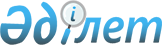 О подписании Соглашения между Правительством Республики Казахстан и Правительством Объединенных Арабских Эмиратов об открытии Исламского Банка в Республике КазахстанПостановление Правительства Республики Казахстан от 8 июня 2009 года № 857

      Правительство Республики Казахстан ПОСТАНОВЛЯЕТ : 



      1. Одобрить прилагаемый проект Соглашения между Правительством Республики Казахстан и Правительством Объединенных Арабских Эмиратов об открытии Исламского Банка в Республике Казахстан. 



      2. Уполномочить Министра финансов Республики Казахстан Жамишева Болата Бидахметовича подписать от имени Правительства Республики Казахстан Соглашение между Правительством Республики Казахстан и Правительством Объединенных Арабских Эмиратов об открытии Исламского Банка в Республике Казахстан, разрешив вносить изменения и дополнения, не имеющие принципиального характера. 



      3. Настоящее постановление вводится в действие со дня подписания.       Премьер-Министр 

      Республики Казахстан                       К. Масимов Одобрен          

постановлением Правительства 

Республики Казахстан   

от 8 июня 2009 года № 857 Проект  

Соглашение 

между Правительством Республики Казахстан и 

Правительством Объединенных Арабских Эмиратов 

об открытии Исламского Банка в Республике Казахстан 

      Правительство Республики Казахстан (далее - Правительство РК) и Правительство Объединенных Арабских Эмиратов (далее - Правительство ОАЭ), именуемые в дальнейшем Стороны, 



      выражая общую заинтересованность во взаимодействии, укреплении сотрудничества между Республикой Казахстан и Объединенными Арабскими Эмиратами, 



      в целях открытия в Республике Казахстан Исламского Банка 



      согласились о нижеследующем:  

Статья 1 

      1. В настоящем Соглашении под Исламским Банком понимается Исламский Банк, создаваемый на территории Республики Казахстан банком Аl Hilal Bank Public Joint Stock Company (далее - Банк "Аль-Хиляль"), являющимся публичным акционерным обществом, учрежденным Указом Эмира Абу-Даби № 21 от 18 июня 2007 года в качестве исламского банка, полностью принадлежащим Совету по инвестициям Абу-Даби (ADIC), для осуществления банковских операций и услуг, а также деятельности, разрешенной для исламских банков законодательством Республики Казахстан. 



      2. Стороны сотрудничают в соответствии с положениями настоящего Соглашения в целях оказания содействия открытию Исламского Банка в Республике Казахстан. 



      3. Исламский Банк открывается в целях осуществления деятельности в соответствии с законодательством Республики Казахстан.  

Статья 2 

      1. Банк "Аль-Хиляль" является родительским банком по отношению к Исламскому Банку. При этом Стороны согласились о том, что требования Закона Республики Казахстан "О банках и банковской деятельности в Республике Казахстан" (далее - Закон о банках) в части наличия у родительского банка минимального требуемого рейтинга одного из рейтинговых агентств не распространяются на Банк "Аль-Хиляль". 



      2. Стороны согласились о том, что требования законодательства Республики Казахстан в части необходимости получения разрешения Агентства Республики Казахстан по регулированию и надзору финансового рынка и финансовых организаций (далее - Агентство финансового надзора) на открытие Исламского Банка для осуществления его регистрации в качестве юридического лица в органах юстиции Республики Казахстан не распространяются на Банк "Аль-Хиляль". 



      3. Стороны согласились о том, что статус банковского холдинга и/или крупного участника Исламского Банка при открытии Исламского Банка присваивается Агентством финансового надзора без учета требований Закона о банках на основании заявления Банка "Аль-Хиляль". 



      4. Стороны согласились о том, что Банк "Аль-Хиляль" будет подлежать регулированию и надзору на консолидированной основе со стороны уполномоченного органа Объединенных Арабских Эмиратов, а также, что Исламский Банк и его дочерние организации, филиалы и представительства будут подлежать регулированию и надзору на консолидированной основе со стороны Агентства финансового надзора. 



      5. Стороны согласились о том, что в рамках регулирования и надзора аффилиированные лица Исламского Банка определяются в соответствии с действующим законодательством Республики Казахстан. При этом, в целях определения круга аффилиированных лиц Исламского Банка крупным участником и лицом, контролирующим указанный банк, признается Банк "Аль-Хиляль". 



      Аффилиированными лицами Исламского Банка не являются лица, которые самостоятельно или совместно со своими аффилиированными лицами владеют, пользуются, распоряжаются десятью и более процентами голосующих акций Банка "Аль-Хиляль", а также лица, в которых Банк "Аль-Хиляль" является крупным участником либо осуществляет контроль. 



      6. Требование законодательства Республики Казахстан о том, что юридические лица, зарегистрированные в оффшорных зонах или имеющие аффилиированных лиц, зарегистрированных в оффшорных зонах, или физические лица, являющиеся участниками (учредителями, акционерами) юридических лиц, зарегистрированных в оффшорных зонах, перечень которых устанавливается Агентством финансового надзора, не могут прямо или косвенно владеть и (или) пользоваться, и (или) распоряжаться голосующими акциями банков-резидентов Республики Казахстан не распространяется на акционеров Исламского Банка и их аффилиированных лиц.  

Статья 3 

      1. Уставный капитал создаваемого Исламского Банка должен быть оплачен Банком "Аль-Хиляль" в размере не менее 5 миллиардов тенге исключительно деньгами полностью на момент обращения за получением лицензии на осуществление банковских и иных операций. 



      2. Стороны согласились о том, что в целях формирования и оплаты уставного капитала создаваемого Исламского Банка Банк "Аль-Хиляль" вправе открыть счет в Национальном Банке Республики Казахстана или любом банке второго уровня Республики Казахстан на собственное имя как на юридическое лицо. При этом условия и порядок открытия, ведения и закрытия счета, порядок осуществления платежей и переводов денег, а также иные условия в отношении счета определяются в соответствии с законодательством Республики Казахстан с учетом принципов исламского финансирования. 



      3. Стороны согласились о том, что при обращении за получением лицензии на осуществление банковских и иных операций вновь созданным Исламским Банком будут представлены документы, предусмотренные банковским законодательством.  

Статья 4 

      1. Стороны согласились о том, что регулирование, контроль и надзор за деятельностью Исламского Банка будут осуществляться в соответствии с требованиями Закона о банках и других нормативных правовых актов Республики Казахстан. 



      2. Стороны согласились о том, что Исламский Банк вправе открывать свои филиалы и представительства как на территории Республики Казахстан, так и за ее пределами. При этом требования банковского законодательства Республики Казахстан в отношении обязательных условий при открытии филиалов и представительств не распространяются на Исламский Банк, за исключением требований, установленных к помещению филиала банка, а также к минимальному размеру собственного капитала банка. 



      3. Стороны согласились о том, что до создания в Республике Казахстан пяти и более исламских банков на Исламский Банк требования антимонопольного законодательства Республики Казахстан не распространяются.  

Статья 5 

      1. Стороны согласились о том, что выдача разрешений на привлечение иностранной рабочей силы в Исламский Банк осуществляется в соответствии с законодательством Республики Казахстан. Выдача разрешений на привлечение иностранных работников будет производиться в упрощенном порядке без поиска соответствующих кандидатур на внутреннем рынке труда. 



      2. Стороны согласились о том, что требования банковского законодательства в части наличия у кандидатов на руководящую должность Исламского Банка установленного стажа работы в международных финансовых организациях, перечень которых устанавливается уполномоченным органом, и (или) стажа работы в сфере предоставления и (или) регулирования финансовых услуг и (или) услуг по проведению аудита финансовых организаций, а также необходимости предоставления документов, подтверждающих безупречную деловую репутацию кандидата, и прохождения тестирования при согласовании в Агентстве финансового надзора не распространяются на кандидатов на руководящую должность в Исламском Банке. 



      3. Стороны согласились о том, что требования законодательства Республики Казахстан в отношении обязательного избрания (назначения) независимых директоров в состав совета директоров Исламского Банка на Исламский Банк не распространяются.  

Статья 6 

      1. Правительство ОАЭ содействует: 

      1) предоставлению всей документации и информации в соответствии с требованиями законодательства Республики Казахстан для получения лицензии на осуществление банковских и иных операций; 

      2) направлению Банком "Аль-Хиляль" своих сотрудников, имеющих опыт в области исламской банковской деятельности, для управления Исламским Банком и подготовки местных кадров. 



      2. Правительство РК содействует: 

      1) получению лицензии для осуществления деятельности в соответствии с законодательством Республики Казахстан; 

      2) выделению квоты на привлечение иностранной рабочей силы в Исламский Банк, оформлению рабочих виз и других видов виз для сотрудников Банка "Аль-Хиляль" и/или Исламского Банка и их советников в соответствии с законодательством Республики Казахстан.  

Статья 7 

      Стороны согласились о том, что ко всем иным вопросам открытия и деятельности Исламского Банка, не урегулированным настоящим Соглашением, будут применяться положения законодательства Республики Казахстан.  

Статья 8 

      Стороны в соответствии с национальными законодательствами своих государств самостоятельно несут расходы, которые будут возникать в ходе выполнения ими настоящего Соглашения.  

Статья 9 

      По взаимному согласию Сторон в настоящее Соглашение могут быть внесены изменения и/или дополнения, которые оформляются отдельными протоколами, являющимися неотъемлемыми частями настоящего Соглашения, и вступают в силу в порядке, предусмотренном пунктом 1 статьи 10 настоящего Соглашения.  

Статья 10 

      1. Настоящее Соглашение вступает в силу с даты получения по дипломатическим каналам последнего письменного уведомления, подтверждающего выполнение Сторонами внутригосударственных процедур, необходимых для его вступления в силу. 



      2. Настоящее Соглашение заключается на неопределенный срок и остается в силе до истечения шести месяцев с даты, когда одна из Сторон получит по дипломатическим каналам письменное уведомление другой Стороны о ее намерении прекратить действие настоящего Соглашения. 



      При этом действия, начатые в связи с исполнением настоящего Соглашения, исполнение которых не завершено к истечению указанных шести месяцев с даты получения письменного уведомления о прекращении действия настоящего Соглашения, подлежат исполнению до их полного завершения, кроме случаев, когда в отношении них существует иная договоренность. 



      3. Стороны согласились о том, что в случае прекращения действия настоящего Соглашения на Исламский Банк не будут распространяться нормы законодательства Республики Казахстан, исключения из которого предусматривает настоящее Соглашение, и такие исключения сохранят силу в отношении Исламского Банка.       Совершено в г. _________ "___" ______ 20___ года в двух подлинных экземплярах, каждый на казахском, арабском, английском и русском языках, причем все тексты имеют одинаковую силу. 

      В случае возникновения разногласий при толковании положений настоящего Соглашения, Стороны обращаются к тексту на английском языке.        За Правительство                  За Правительство Объединенных 

    Республики Казахстан                       Арабских Эмиратов        Примечание РЦПИ: далее прилагается текст Соглашения на английском языке. 
					© 2012. РГП на ПХВ «Институт законодательства и правовой информации Республики Казахстан» Министерства юстиции Республики Казахстан
				